           		 INDICAÇÃO Nº 318/2023           Assunto: Solicita adequações na estrutura para atendimento no prédio do PSF Zupardo - Dr João Batista Mattiolli, localizado na Rua Antônio Joao Batista Andreatta, S/N Afonso, R. José Zupardo, conforme especifica.Senhor Presidente:		CONSIDERANDO que, segundo relatam os usuários do PSF Zupardo, o mesmo encontra-se com problemas na recepção dos munícipes.		A recepção encontra-se desfalcada de bancos, para que as pessoas possam adequadamente esperar o atendimento, isso porque, parte deles foram retirados por estarem quebrados e os que estão lá, se encontram sem condições de uso, com buracos e parafusos a mostra, conforme se verifica em anexo.		A sala de atendimento odontológico encontra-se com o ar condicionado quebrado, sendo que os funcionários do local, com o intuito de poder melhor o atendimento, retiraram o ventilador da sala médica, colocando na sala odontológica.		Desta forma, os munícipes necessitam de um lugar mais confortável e seguro para serem atendidos.                     INDICO, nos termos do Regimento Interno desta Casa de Leis que se digne o Sr. Prefeito Municipal, que se digne determinar ao setor competente da Administração,  que realize adequações na estrutura para atendimento no prédio do PSF Zupardo - Dr João Batista Mattiolli, localizado na Rua Antônio Joao Batista Andreatta, S/N Afonso, R. José ZupardoSALA DAS SESSÕES,  23 de Fevereiro de 2023JUNIOR CECONVereador- União Brasil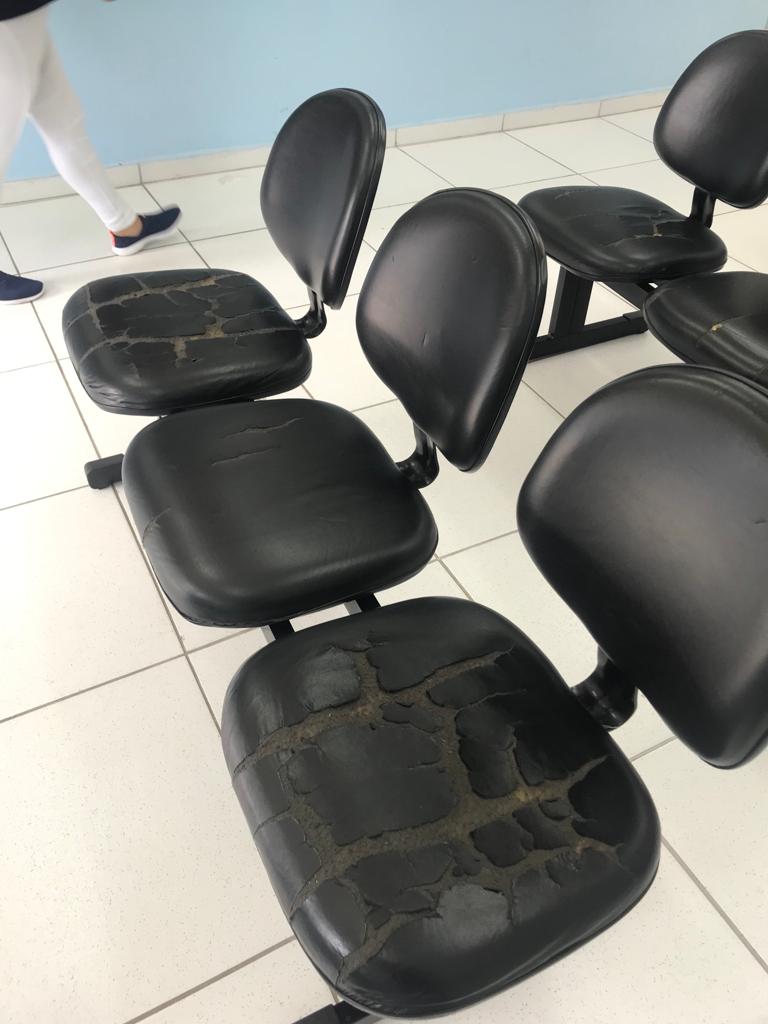 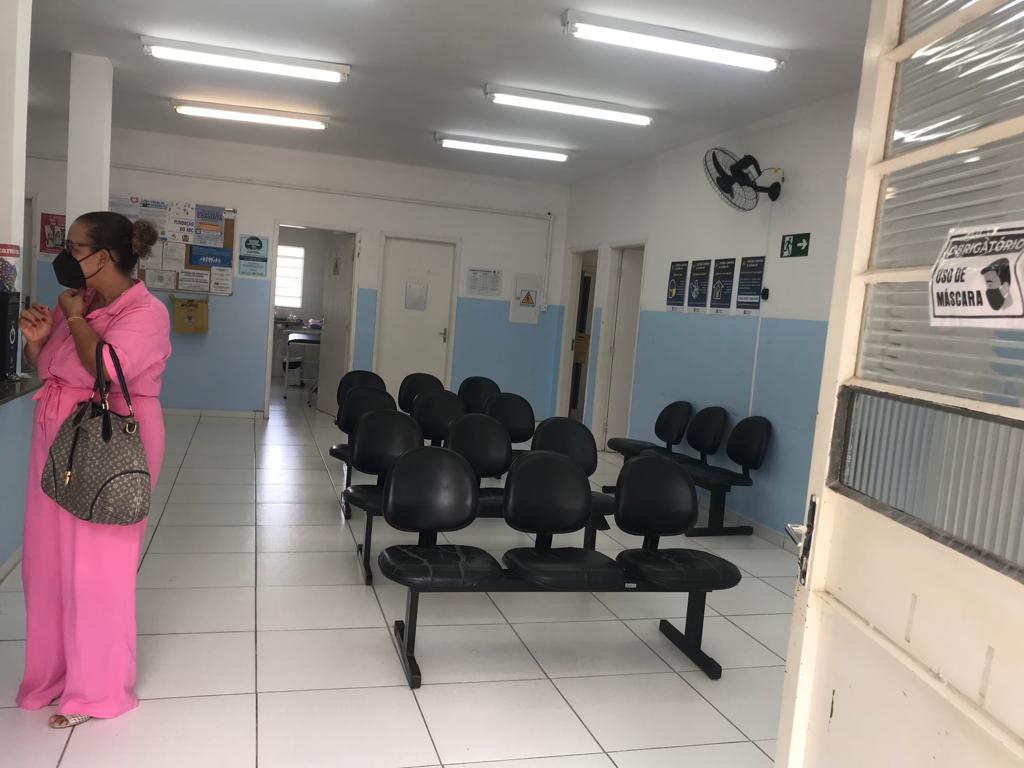 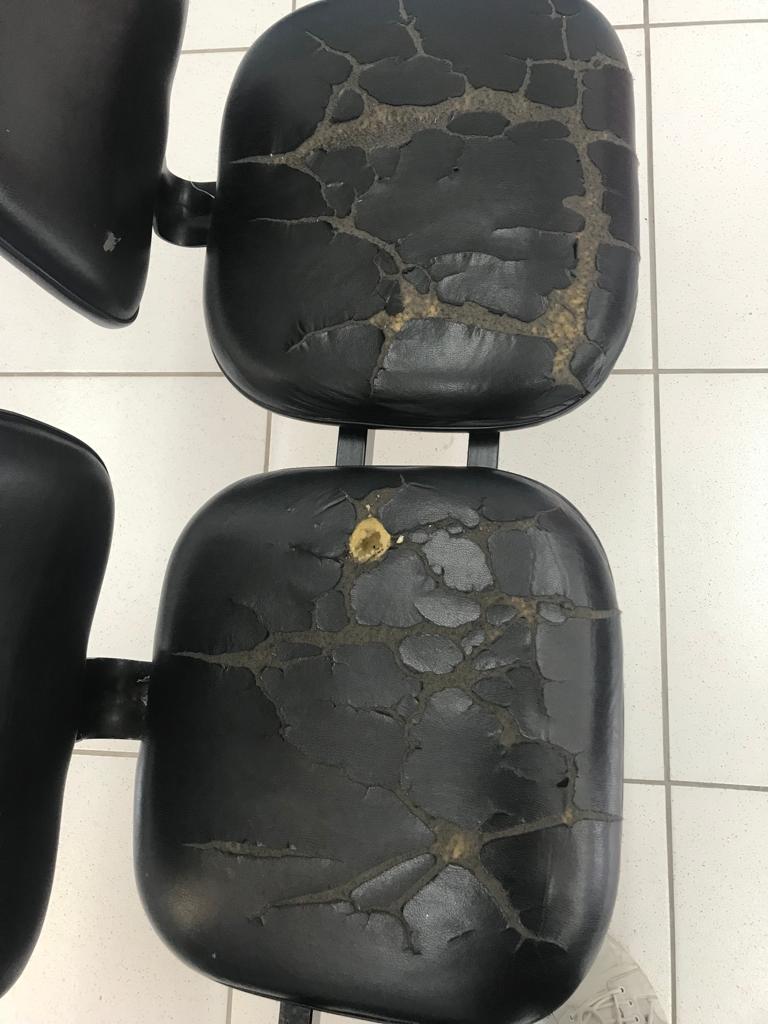 